Муниципальное бюджетное учреждение дополнительного образования «Шумячский Дом детского творчества»Методическая разработка занятияпо теме «Алфавит»( образовательная область « Учимся родному языку »)Автор: Емельянова Галина Николаевна педагог дополнительного образованияп. Шумячи                                                       2023 г.Программма: Дополнительная общеобразовательная общеразвивающая                           программа социально-педагогической направленности                           «ПРЕДШКОЛЬНАЯ  ПОРА».Образовательная область: «Учимся родному языку» .Тема: «Алфавит»Группа: 1 год обучения.Возраст обучающихся: 5-6 лет.Тип занятия: квест - игра на обобщение и систематизацию знаний.Продолжительность: 30 минФормы обучения: групповая.Методы: словесные, наглядные, практические.Оборудование: плакат «Азбука», игровые задания, индивидуальные листы-задания для каждого обучающегося, индивидуальные карточки – задания.Цель: закрепить знания о буквах русского алфавита.Задачи:   Образовательные: закрепить знания детей об изученных буквах,                                  последовательно и правильно называть их,                                 формировать навыки сознательного плавного чтения и                                 письма.Развивающие: развивать грамматически правильную речь детей, точность,                                    полноту, эмоциональность, последовательность и                                   содержательность в ответах, мышление, внимание,                                   творческое воображение, познавательный интерес,                                   способствовать обогащению словарного запаса.Воспитательные: воспитывать внимательное, доброжелательное                                 отношение к   ответам и высказываниям других детей,                                прививать интерес  к детской литературе,                                способствовать формированию  нравственных качеств                                 личности.                                         Ход занятия:I. Организационный момент:Педагог: (дети сидят за столами, образуя круг, руки протянуты вперёд, хором произносим):               Доброе утро!               Удачного дня!               Пусть всё сложится отлично               У друзей и у меня!II. Основная часть:Педагог: - Сегодня у нас с вами, ребята, необычное занятие, можно даже сказать – праздничное. Почему? Мы изучили все буквы русского алфавита! Дома вы пробовали пересказать алфавит? Главное, что при этом буквы нельзя менять местами, т.е. переставлять. Вот послушайте почему:Сказка про Алфавит.Раньше все буквы жили в разных домиках так, как им хочется, без всякого порядка. Это было тяжело для людей, потому что у букв не было своего постоянного адреса и их трудно было отыскать. Мало того, буквы часто менялись своими местами, поэтому каждый день их можно было обнаружить в новом месте. Тогда люди решили расселить буквы по порядку и построить каждой букве свой дом. Они долго думали, с какой буквы начать, а потом решили, что первой надо поселить ту букву, с какой начинают разговаривать дети. Этой буквой оказалась «А». Как только она получила свой домик, и все буквы увидели, какой он удобный, они тоже попросили построить им домики. Буквы выстроились в очередь друг за дружкой, и только буква «Я» бегала и громко кричала, что ей нужно первой строить дом, она самая лучшая и самая красивая. Тогда люди и буквы посовещались и решили такой заносчивой букве построить дом в последнюю очередь. Так получился целый город для букв, который назвали АЛФАВИТОМ. В нем все буквы живут дружно вместе, и у каждой есть свой домик и свое место.Тридцать три родных сестрицы, писаных красавицы,             На одной живут странице, а повсюду славятся.Педагог: - Зная, где живёт каждая буква, можно кодировать слова. Я вам  предлагаю зашифрованное слово. Нужно его расшифровать с помощью алфавита:Педагог: - Ребята, куда – то пропала буква из 33 домика…Где же буква  «Я» ?Смотрите, здесь есть подсказка … это письмо (дети читают по очереди письмо):БУКВА  «Я «  У  НАС.ВЫПОЛНИТЕ  НАШИ  ЗАДАНИЯ.ИХ ПЯТЬ.ОБЕЩАЕМ  ВЕРНУТЬ.  ПИРАТЫ.Педагог: - Делать нечего, надо возвращать букву « Я», восстанавливать имя Илья и другие слова.Задание 1.Какие бывают звуки? (Гласные и согласные)Какие звуки мы называем гласными? (состоят только из голоса, воздушная струя не встречает преград; тянутся, поются) Каким цветом обозначаем гласные звуки? (Красным)Какие звуки мы называем согласными? (при их образовании воздушная струя встречает преграду (губы, зубы, язык)Каким цветом обозначаем согласные звуки?(Синим)– Вспомните, чем отличается буква от звука?(Букву мы видим, пишем, читаем, а звук мы слышим и произносим).Игра: «Гласные - согласные» (разделить буквы на две группы) (у каждого по три буквы, которые он помещает либо в красный домик, либо в синий).Задание 2.          Игра «Прочитай по первым буквам».– На доске прикреплен листок, на котором в определённом порядке расположены картинки. Вам необходимо произнести названия этих картинок, найти первый звук в словах и прикрепить соответствующую этому звуку букву. Все эти качества пригодятся нам  при встрече с пиратами. Прочитаем, какое слово получилось? (СЛОВА)сила           ловкость                отвага             внимание         активностьЗадание 3.Игра «Слова».Дети по очереди выходят к доске и записывают слова, каждое из которых начинается с последнего звука предшествующего слова:ПИРАТ – ТРЮМ –МОРЕ – ЕДА -  АЗАРТ – ТЕЛЬНЯШКА - АБОРИГЕНЫ – НЕСМЕТНЫЕ (сокровища)Задание 4.Игра «Найди пару»: каждый получает часть слова. Нужно найти свою пару – вторую половинку, чтобы получилось целое слово.Задание 5. Составить предложение из полученных слов:СПЕШАТ     ПОМОЩЬ         ДРУЗЬЯ ДРУЗЬЯ  СПЕШАТ  НА  ПОМОЩЬ.Сколько слов в нашем предложении?Назови первое слово, второе, третье.Какой знак ставится в конце предложения?Запись предлоржения.Педагог: Молодцы! Вы справились со всеми заданиями! А значит помогли вернуть букву «Я» в АЛФАВИТ.Рефлексия.Большое  спасибо за работу! - Какое задание было для вас самым трудным? Почему?- Какое задание больше всего понравилось? Почему?Педагог отмечает индивидуальные достижения детей (Мне понравилось, как Ксюша сегодня составила предложение. А Никита  быстрее всех разобрался с «гласными – согласными» и помогал Илье. Сева очень хорошо выделял звуки.  Саша правильно и аккуратно написала.) Пираты сдержали слово, а за ваше послушание  и трудолюбие подарили вам НЕСМЕТНЫЕ СОКРОВИЩА русского языка - АЛФАВИТ! Только он не простой, а съедобный! (сладкий приз)19631СЕВА10133033ИЛЬЯ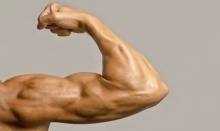 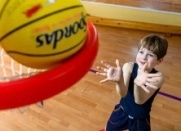 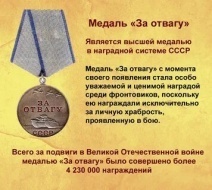 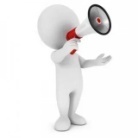 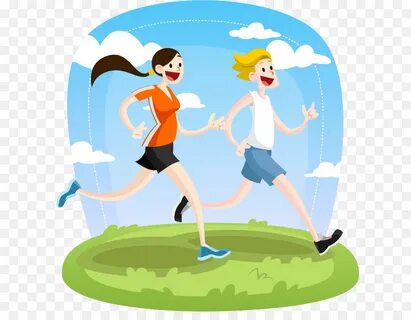 СЛОВАСПЕ -ПО -ДРУ -ПИ-- РА--ТЫ- ШАТ-МОЩЬ- ЗЬЯ